ÇORUM-OSMANCIKİSMAİL KARATAŞ MESLEKİ ve TEKNİK ANADOLU LİSESİPANSİYON BİNASI HAKKINDA BİLGİLERBina, okulun bahçesinde yer almaktadır.Toplam 96 öğrenci kalmaktadır.Pansiyon binasının giriş katında; müdür yardımcısı odası, yemekhane, mutfak, depo girişi (ambar, çamaşırhane, valiz odası, ütü odası), okuma salonu, revir, televizyon odası, mescit, hemşire odası ve belletmen odası bulunmaktadır. Birinci katta sağ ve sol olmak üzere toplamda on iki öğrenci odası, bir adet belletmen odası, iki taraflı banyo ve lavabolar ve bir adet ütü odası bulunmaktadır.İkinci katta yine aynı şekilde on iki adet oda, belletmen odası, ütü odası, banyo ve lavabolar bulunmaktadır.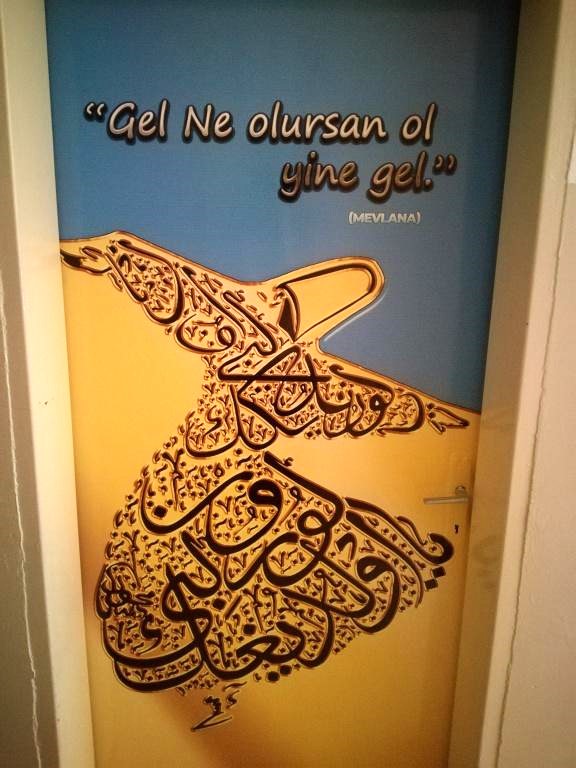 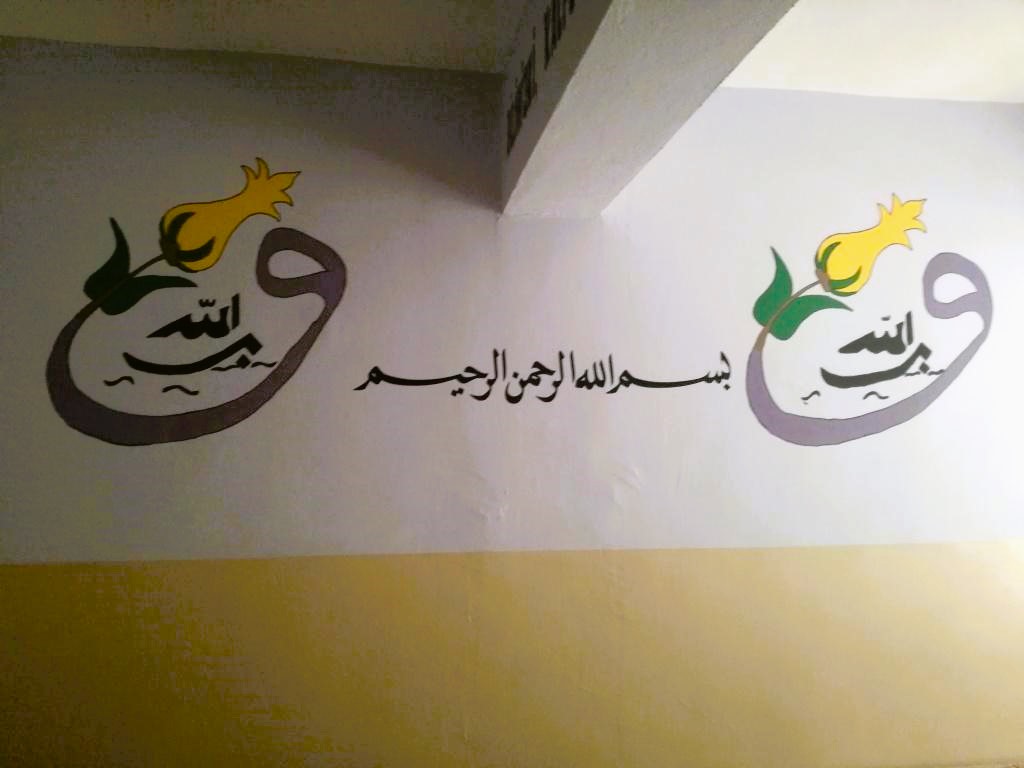 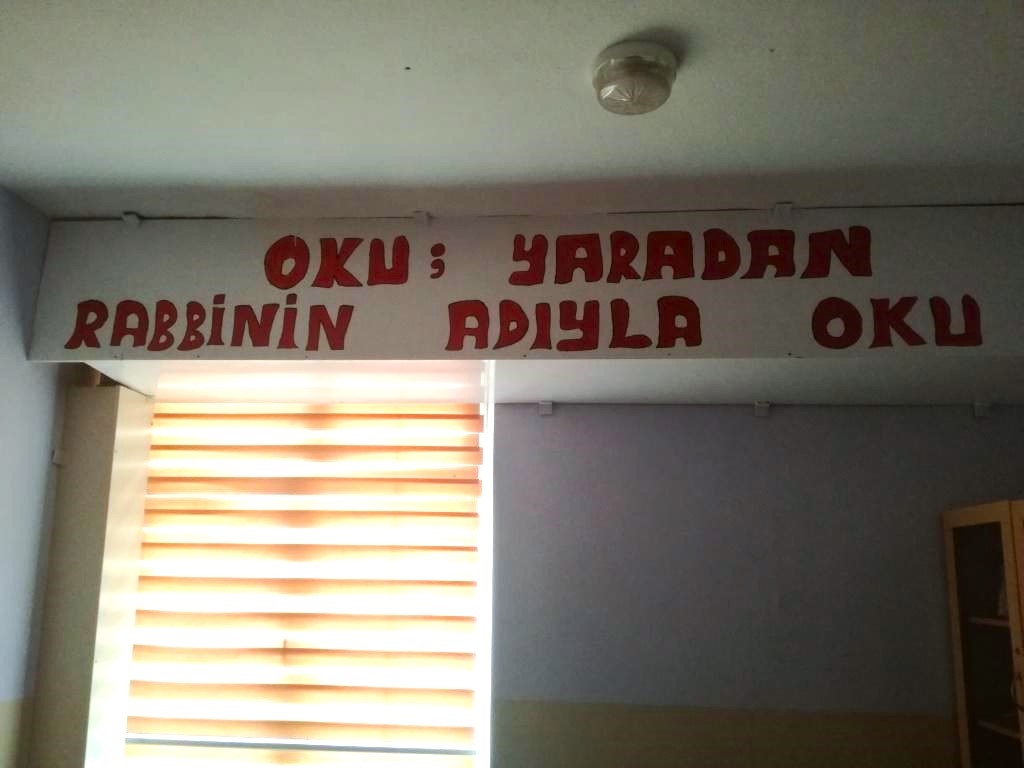 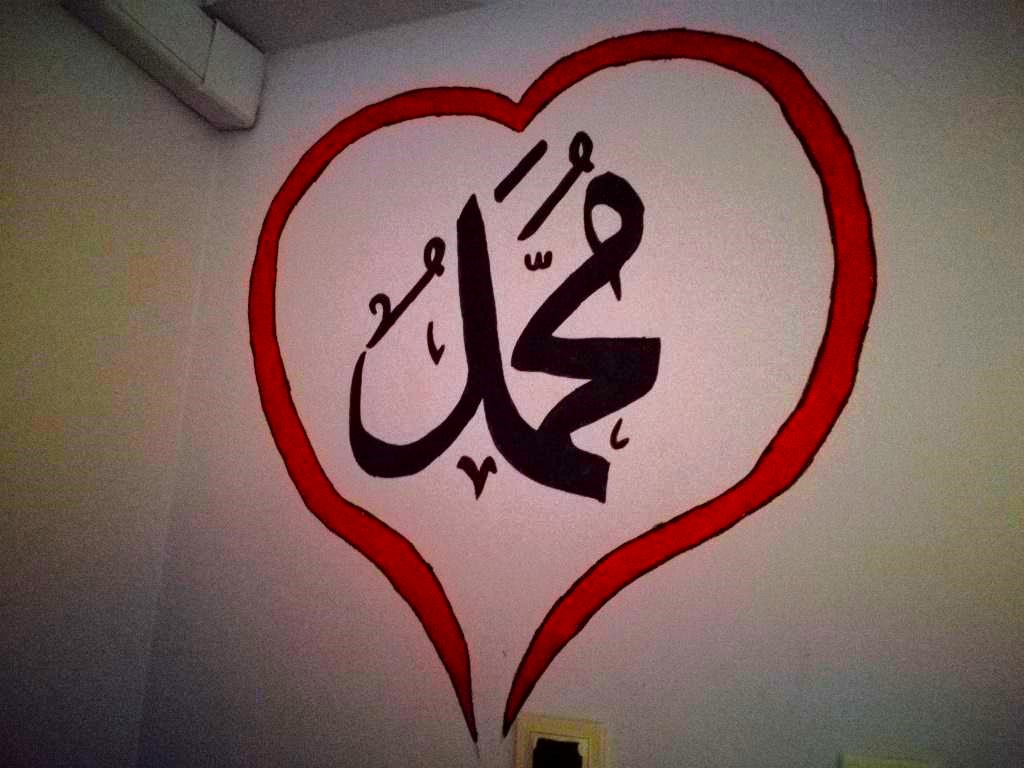 